國立成大附工110學年度第一學期均質化計畫「成大合作，與時俱進–打通萬物聯網任督二脈」依據：110學年度「高中職適性學習社區教育資源均質化實施方案」辦理。目的：此計畫與 108 課綱結合以簡易程式語言及現有免費雲端資源為基礎，達到物聯網監控目的，讓無相關背景能輕鬆上手。可協助夥伴學校師生藉由此課程基礎，激發科技生活應用並提升創意思考能力，拓展學生對科技應用的視野。參加對象：國中教師、高中職教師及學生。研習時間及內容：研習地點：成功大學光復校區唯農大樓1樓7116(資訊工場)教室，若疫情升級，必          要時同時間採用線上教學。報名期限：即日起額滿為止，每梯次25人，錄取人員會e-mail另行通知。報名方式：請至https://forms.gle/WmWjyx85t9JehJV16報名或掃描下列QR Code進         入報名網頁。◎報名網頁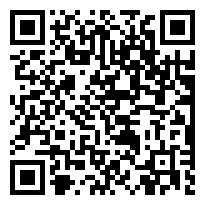 研習時數：全程參與者提供研習證明；另教師部分會由主辦單位登錄全國教師進           修網研習時數。研習費用：全程免費(含活動平安保險)。課程器材：請自備Android手機，如有筆電歡迎自行攜帶，以便返家進行練習。其他事項：(一)響應節能減碳，請自備環保杯。(二)聯絡人：何裕隆老師06-2757575#51212分機412吳沛峯先生06-2757575#51212分機241項次時間課程名稱一10/16(六)09:00~12:001.利用Github雲端伺服器存放網頁程式並控制物聯網Web.Bit全採矩陣LED二10/23(六)09:00~12:00架設個人首頁於雲端伺服器上傳光度或溫度至ThingSpeak並於雲端自動繪出變化曲線三10/30(六)09:00~12:00以LINE控制繼電器關關小偷闖入警報器∶將超音波測距值上傳LINE四11/6(六)09:00~12:00將溫溼度感測值自動上傳Google雲端硬碟並自動繪出變化曲線手機App語音控制開關燈五11/13(六)09:00~12:00利用IBM Cloud 架設Node-Red雲端伺服器以Node-Red偵測Email內文控制開關燈